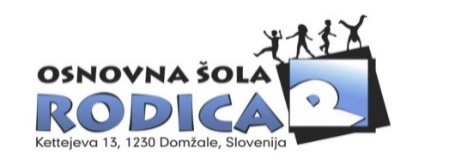 9. razred 2022/2023Učbeniki iz učbeniškega sklada:Milena Vidovič, ravnateljicaDelovni zvezki 9. razred 2022/2023Milena Vidovič, ravnateljica Pripomočki in ostala gradiva za 9. razred 2022/2023Če so stvari uporabne iz prejšnjih let, ne kupujte novih!Ravnateljica: Milena VidovičNASLOVAVTOR-JIZALOŽBAOPOMBAMaximal 3: učbenik za nemščino kot izbirni predmet v 9. r, 2019G. Motta, E. Krulak-Kempisty et al.Rokus Klettsamo za učence izbirnega predmetaOd molekule do makromulekule: učbenik za kemijo v 9. r.SmrduJutroRaziskujem Slovenijo 9, Novo potovanje, učbenik za geografijo za 9. razred OŠ, 2021H. VerdevM. Ilc KlunRokus KlettNOVO V SKLADURaziskujem preteklost 9, učbenik za zgodovino, 2013J. Razpotnik, D. SnojRokus KlettSpoznavam živi svet, učbenik za biologijo, 2012M. Svečko, A. GorjanDZSMoja prva fizika 2: učbenik za 9. r., leto potrditve 2013B. Beznec et al.ModrijanGlasba danes in nekoč 9: učbenik za glasbeno vzgojo v 9. r., 2015A. PesekRokus KlettNASLOVAVTOR-JIZALOŽBACENAOD GLASOV DO KNJIŽNIH SVETOV 9: samostojni delovni zvezek za slovenščino, jezik in književnost v 9. r., 2. izd.P. KodreRokus Klett18,80Messages 4, new edition,(delovni) učbenik za pouk angleščine v 9. r, 2016D. Goodey, N. Goodey, M. LevyRokus Klett,Cambridge University Press19,00Messages 4, new edition, delovni zvezek za pouk angleščine, 2016D. Goodey, N. Goodey, M. LevyRokus Klett, Cambridge University Press17,10Skrivnosti števil in oblik 9, samostojni delovni zvezek za matematiko v 9. r., 2. ponatis, 5 delov, 2018J. Končan, V. Moderc, R. StrojanRokus Klett22,50Od molekule do makromolekule, delovni zvezek za kemijo v 9. r. OŠA. SmrduJutro13,50Maximal 3: delovni zvezek za nemščino kot izbirni predmet v 9. r., 2019Rokus KlettSamo učenci izbirnega predmeta20,00SKUPAJ90,90 + 20,00Kupite samiSpodaj našteti pripomočki so skupni (ne kupujte jih, kupili jih bomo v šoli in razdelili stroške)5 zvezkov A4, črtastih, 60-listnih2 zvezka A4, nizki karo, 60-listna1 zvezek A4, črtast, 40-listni1 zvezek A5mali črtasti zvezek (GUM)nalivno peromodro in rdeče pisalosuhe barvicesvinčnik HBradirkageotrikotnikšestilokartonska mapa lepilo, škarjeKemija:periodni sistem elementov, zgibanka, DZS (iz 8. razreda)Šport:- gimnastični copati (ne natikači) ali čisti športni copati (superge)-  športni copati za zunaj-  majica s kratkimi ali dolgimi rokavi-  kratke hlače ali pajkice (dekleta) ali dolga trenirka-  majhna brisača-  elastika za učenke in učence z dolgimi lasmilikovni pripomočki (letna dopolnitev po potrebah): čopiči, svinčniki, risalni listi, tempera, vodene, akrilne barve, glina, tuš, mavec, oglje, škarje, lepilo, tiskarska barva, flomastri, redis pero, valjček za grafiko, žica, pastelni barvni svinčniki, plastelin, grafični nož, papirna gradiva), manjše količine gradbenega materiala za izvedbo nalog iz arhitektureZgodovina:Mali zgodovinski atlas, Modrijan (priporočljiv za doma, v šoli bodo dostopni v razredu)Geografija:Atlas sveta za osnovne in srednje šole, MKZ(dostopni v razredu)